Ημερομηνία:  02.05.2022Αγαπητοί γονείς,ΗΜΕΡΟΛΟΓΙΟ ΔΡΑΣΤΗΡΙΟΤΗΤΩΝΣτα πλαίσια της μεταξύ μας επικοινωνίας σας ενημερώνουμε για  δραστηριότητες που οργανώσαμε και θα οργανώσουμε κατά την τρίτη περίοδο της σχολικής χρονιάς, μέχρι και το κλείσιμο του σχολείου.Το σχολείο είναι ζωντανός οργανισμός και σίγουρα θα προκύψουν και άλλες δραστηριότητες, ίσως και κάποιες αλλαγές, για τις οποίες θα σας ενημερώσουμε.Από το Σχολείο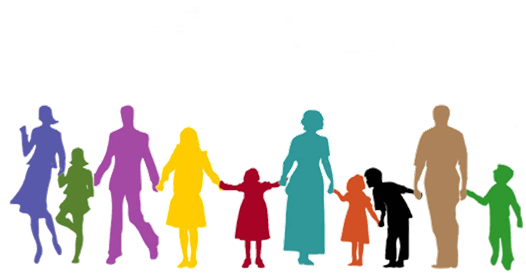 02/05/2022Επιστροφή από τις διακοπές του Πάσχα.03/05/2022Εργαστηριακός έλεγχος ταχείας ανίχνευσης αντιγόνου.Διαδικτυακή ενημέρωση των παιδιών της Στ΄ για το Γυμνάσιο.05/05/2022Επίσκεψη των παιδιών της Στ΄ τάξης στο Β΄ Περιφερειακό ΓυμνάσιοΛευκωσίας (Μαλούντα).08/05/2022Εκδήλωση από οργανωμένα σύνολα της κοινότητας:«Ορειβατώ και αθλούμαι για καλό σκοπό».10/05/2022Εργαστηριακός έλεγχος ταχείας ανίχνευσης αντιγόνου.11/05/2022Κλιμάκιο Αξιολόγησης Σχολείου.12/05/2022Ομαδική φωτογράφιση τάξεων.18/05/2022Μέρα Μουσείων: Βόλτα στους μουσειακούς χώρους του χωριού μας και άλλα αξιοθέατα.20/05/2022Θεατρική Παράσταση: «Το κόκκινο φόρεμα της Σαβέλ», σε θεατρική σκηνή της κοινότητας. 23/05/2022Εκπαιδευτικό Πρόγραμμα: «Σπατάλη τροφίμων», για τα παιδιά των τάξεων Ε΄και Στ΄.24/05/2022Δεντροφύτευση στο σχολείο μας. 25/05/2022Επίσκεψη Δικτύου Διευθυντών στο σχολείο μας.01/06/2022Μέρα του παιδιού: Ενδοσχολικές δράσεις.02/06/2022Σχολική Αργία: Της Αναλήψεως.05/06/2022Πανηγύρι Ενδιαφερόντων και Εκδήλωση του Συνδέσμου Γονέων.10/06/2022Εκπαιδευτική επίσκεψη στο Πάρκο Κυκλοφοριακής Αγωγής σε συνδυασμό με ψυχαγωγική εκδρομή στη Λευκωσία.13/06/2022Σχολική Αργία: Του Αγίου Πνεύματος.14/06/2022Τελετή Αποφοίτησης των παιδιών της Στ΄ τάξης.15/06/2022Κλείσιμο Σχολείου για τις διακοπές του καλοκαιριού.